A/S 신청서[접수처 안내] ㈜퍼스트메이트 고객센터주소 : 서울특별시 구로구 디지털로31길 38-21 이엔씨벤처드림타워 3차 708호 (우 08376)연락처 : 010-2736-9413[유의사항]-접수 시 보증서를 필수로 첨부하여 주십시오. 보증서가 없다면 A/S가 불가합니다.-모든 항목 공란 없이 기재 부탁드립니다. 인적사항이 없을 시 반송이 불가합니다.-수리품을 6개월이 경과한 후에도 찾아가지 않을 시, 분실에 대한 책임을 지지 않습니다. 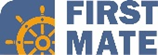 고객명연락처배송지배송지제품명접수내용